August UU FUNdraiser at Genevee’s Studio!!!Need a style for a special occasion, back to school haircut, or a fresh summer color? 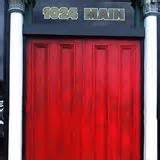 Where: 1024 Main St. in LafayetteWhen: the entire month of AugustContact (to book appointments):# (765) 423-4393 www.geneveesstudio.com Other:UU will receive 20% of all services rendered (excluding dry haircuts) during the month of August when you mention this fundraiser. Services include cuts, colors, highlights, and more!!! Don’t forget to mention UU when you book your appointment and remind them when paying for services.Contact drenicolerice@gmail.com for more information. Thanks for supporting our fundraising efforts!